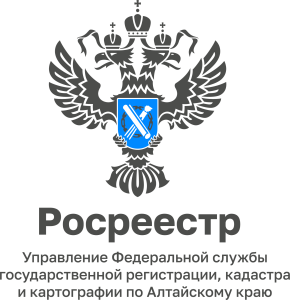  Вопрос:  При оформлении документов необходимых для покупки квартиры выяснилось, что имеется зарегистрированный арест. Является ли это препятствием для осуществления регистрации права на покупателя?Ответ: Да, безусловно, осуществление государственной регистрации прав, приостанавливается до поступления в орган регистрации судебного акта или акта уполномоченного органа о снятии ареста или запрета совершать определенные действия с недвижимым имуществом.главный специалист- эксперт,государственный регистратор Тальменского отдела УправленияРосреестра по Алтайскому краю                           Ольга Викторовна Литвинова